Date:  ______________________Day 12: Fractions, Decimals, PercentDecimals, fractions and percents are just different ways of showing the same value.			A half can be written as: 				A quarter can be written as: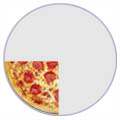 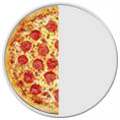 			A fraction:  ____________			A fraction:  _____________			A decimal:  ____________			A decimal:  _____________			A percent:  ____________			A percent:  _____________Conversions:Fraction to a Decimal: Decimal to Fraction:  						Convert 0.75 to a fraction1.  									2.  3.  4.  Fraction to percent						Convert  to a percent1.2.  Percent to a Fraction						Convert 80% to a fraction1.2.3.4.5.From Decimal to Percent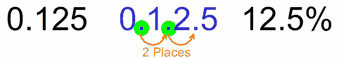 Multiply by 100, and add a "%" sign.The easiest way to multiply by 100 is to move the decimal point 2 places to the right:From Percent to Decimal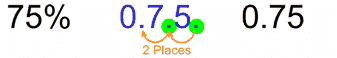 Divide by 100, and remove the "%" sign. The easiest way to divide by 100 is to move the decimal point 2 places to the left:Fill in the missing information in the chart.Reduced FractionDecimalPercent12%7%275%0.380.0571.27%0.0051.23.075